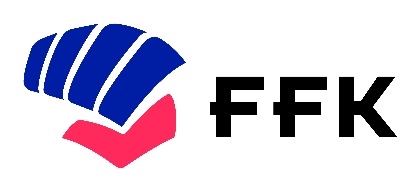 Dans le cadre du DIFEcole Départementale de Formation de (Préciser le CDK) ……………………………………………………………………………………………………………………………………………………………CANDIDAT :Nom : 	 Prénom : 	Numéro de licence : 	 Nom du club : 	 Numéro d’affiliation : 	Attestation d’assiduitéRapport de stagePARTIE 1 : Présentation de la structureHistorique ;Objectifs de la structure (projet et/ou pédagogique de la structure…) ;Relations avec son environnement (relations avec différents partenaires collectivités territoriales, fédéraux etc…) ;Organisation administrative et juridique ;Présentation du public accueilli.PARTIE 2 : Contenu des interventions pédagogiques4 Plans des séances au choix (plan de séance et commentaires)    PARTIE 3 : BilanBilan personnel de son actionBilan et appréciation du professeur encadrantPrésentation du rapport de stageNom et signature du responsable de la formation : A 	 le 	 Nom- Prénom du professeur encadrantLieuPériode (Jour/mois/année)Signature du Président ou du professeur principalExposé EntretienAvis et observations Avis et observations :